GOOGLE MEET VIDEO TELECONFERENCE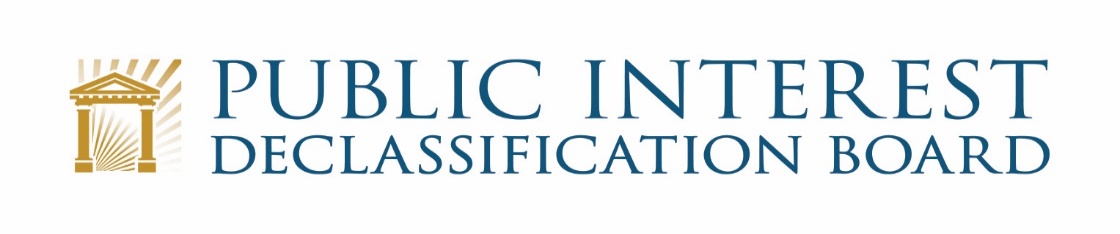 March 2, 20221:00 p.m. – 2:00 p.m.Welcome 									1:00 – 1:05Ezra Cohen, ChairISOO and NARA Update						1:05 – 1:10Mark Bradley, Executive Secretary	NARA’s Reopening PlansSunshine Week Virtual Public Meeting (week of March 14-18)	1:10 – 1:45The MembersDiscussion of Possible Speaker and ThemeOther Updates								1:45 – 1:55Ezra Cohen and PIDB StaffSen. Murphy Record Review Request Marshall Islands Declassification Feasibility StudyIn-Person Meeting at NARARecap and Conclusion							1:55 – 2:00	Ezra Cohen